          Valentines Meal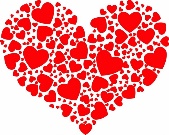       for Members & StaffAt: Bells Club, Coleford, GloucestershireOn: 13th February 2024 SEATED AT 5.45 ready for service to start on time!ALLOW TIME TO PURCHASE DRINKS FROM THE BAR.All bookings to us by 23rd January 2024. All payments by 30th January 2024We will not accept late orders & ALL MEALS MUST BOOKED WITH US ONLY AND MUST BE WITH A FORM AND ALL DETAILS. (NO FORM = DECLINED ORDER)COST: £16 per personSupport staff not eating – seats must be booked for you to be seated. You must add this to booking form!All meals/desserts can be made gluten free.            FOR THOSE MEMBERS NOT EATING A £2 ENTRANCE FEE FOR DISCO IS APPLICABLE        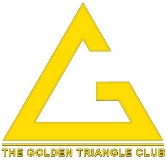 NAMEChicken Casserole, Mash & Peas Mushroom Stroganoff & RiceBread and butter pudding & CustardIce CreamDairy FreeGLUTEN FREESEAT ONLY